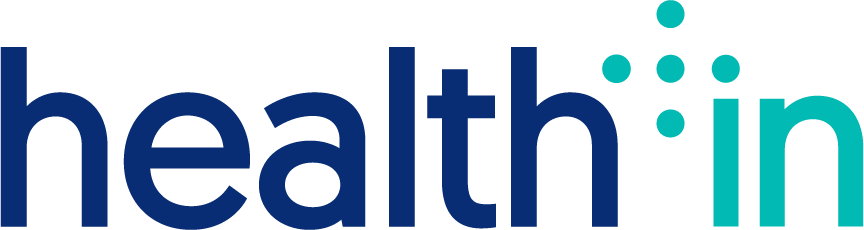 Załącznik nr 1 do Regulaminu sklepu internetowego www.healthin.com
         INFORMACJEDOTYCZĄCE KORZYSTANIA Z PRAWA ODSTĄPIENIA OD UMOWY
 
POUCZENIE O ODSTĄPIENIU OD UMOWYZgodnie z prawem Mają Państwo możliwość odstąpić od niniejszej umowy w terminie 14 dni bez podania jakiejkolwiek przyczyny.
Termin do odstąpienia od umowy wygasa po upływie 14 dni od dnia, w którym weszli Państwo w posiadanie rzeczy lub w którym osoba trzecia inna niż przewoźnik i wskazana przez Państwa weszła w posiadanie rzeczy (w przypadku umowy zobowiązującej do przeniesienia własności rzeczy) albo w którym weszli Państwo w posiadanie ostatniej z rzeczy lub w którym osoba trzecia inna niż przewoźnik i wskazana przez Państwa weszła w posiadanie ostatniej z rzeczy (w przypadku umowy zobowiązującej do przeniesienia własności wielu rzeczy, które dostarczane są osobno). 
Aby skorzystać z prawa odstąpienia od umowy, muszą Państwo poinformować nas, tj. Pulinno Sp z o.o.., adres siedziby: ul. Bydgoskich Przemysłowców 6, 85-862 Bydgoszcz , o swojej decyzji o odstąpieniu od niniejszej umowy w drodze jednoznacznego oświadczenia na piśmie wysłanego pocztą. 
Mogą Państwo skorzystać z wzoru formularza odstąpienia od umowy, jednak nie jest to obowiązkowe. 
 
Aby zachować termin do odstąpienia od umowy, wystarczy, aby wysłali Państwo informację dotyczącą wykonania przysługującego Państwu prawa odstąpienia od umowy przed upływem terminu do odstąpienia od umowy.
 
Skutki odstąpienia od umowy
W przypadku odstąpienia od niniejszej umowy zwracamy Państwu wszystkie otrzymane od Państwa płatności, w tym koszty dostarczenia rzeczy (z wyjątkiem dodatkowych kosztów wynikających z wybranego przez Państwa sposobu dostarczenia innego niż najtańszy zwykły sposób dostarczenia oferowany przez nas), niezwłocznie, a w każdym przypadku nie później niż 14 dni od dnia, w którym zostaliśmy poinformowani o Państwa decyzji o wykonaniu prawa odstąpienia od niniejszej umowy. Zwrotu płatności dokonamy przy użyciu takich samych sposobów płatności, jakie zostały przez Państwa użyte w pierwotnej transakcji, chyba że wyraźnie zgodziliście się Państwo na inne rozwiązanie; w każdym przypadku nie poniosą Państwo żadnych opłat w związku z tym zwrotem. Możemy wstrzymać się ze zwrotem płatności do czasu otrzymania rzeczy lub do czasu dostarczenia nam dowodu jej odesłania, w zależności od tego, które zdarzenie nastąpi wcześniej.
Rzecz/rzeczy, które Państwo otrzymali w związku z umową proszę odesłać lub przekazać nam tj Pulinno Sp z o.o.., adres: ul. Bydgoskich Przemysłowców 6, 85-862 Bydgoszcz niezwłocznie, w każdym razie nie później niż 14 dni od dnia, w którym poinformowali nas Państwo o odstąpieniu od niniejszej umowy. Termin jest zachowany, jeżeli odeślą Państwo rzecz przed upływem terminu 14 dni.
Będą Państwo musieli ponieść bezpośrednie koszty zwrotu rzeczy.
Odpowiadają Państwo tylko za zmniejszenie wartości rzeczy wynikające z korzystania z niej w sposób inny niż było to konieczne do stwierdzenia charakteru, cech i funkcjonowania rzeczy.